Памятка пешеходу.Пешеходу запрещается:

1.  Двигаться по краю проезжей части дороги при наличии тротуара, пешеходной или велосипедной дорожки, обочины, по которым возможно движение пешеходов
2. Задерживаться и останавливаться на проезжей части дороги, в том числе на линии горизонтальной дорожной разметки, разделяющей встречные и попутные потоки транспортных средств, за исключением остановки на островках безопасности.
3.  Переходить проезжую часть вне подземного, надземного,  наземного пешеходных переходов на участке дороги:
- с разделительной зоной,  разделительной полосой;
- с общим числом полос движения шесть и более;
- где установлены дорожные ограждения.
4.  Выходить на проезжую часть дороги из-за стоящего транспортного средства или иного объекта, ограничивающего обзорность дороги, не убедившись в отсутствии приближающихся транспортных средств.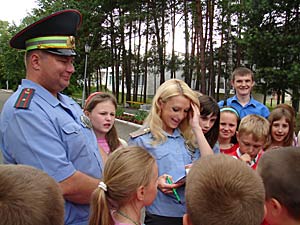 